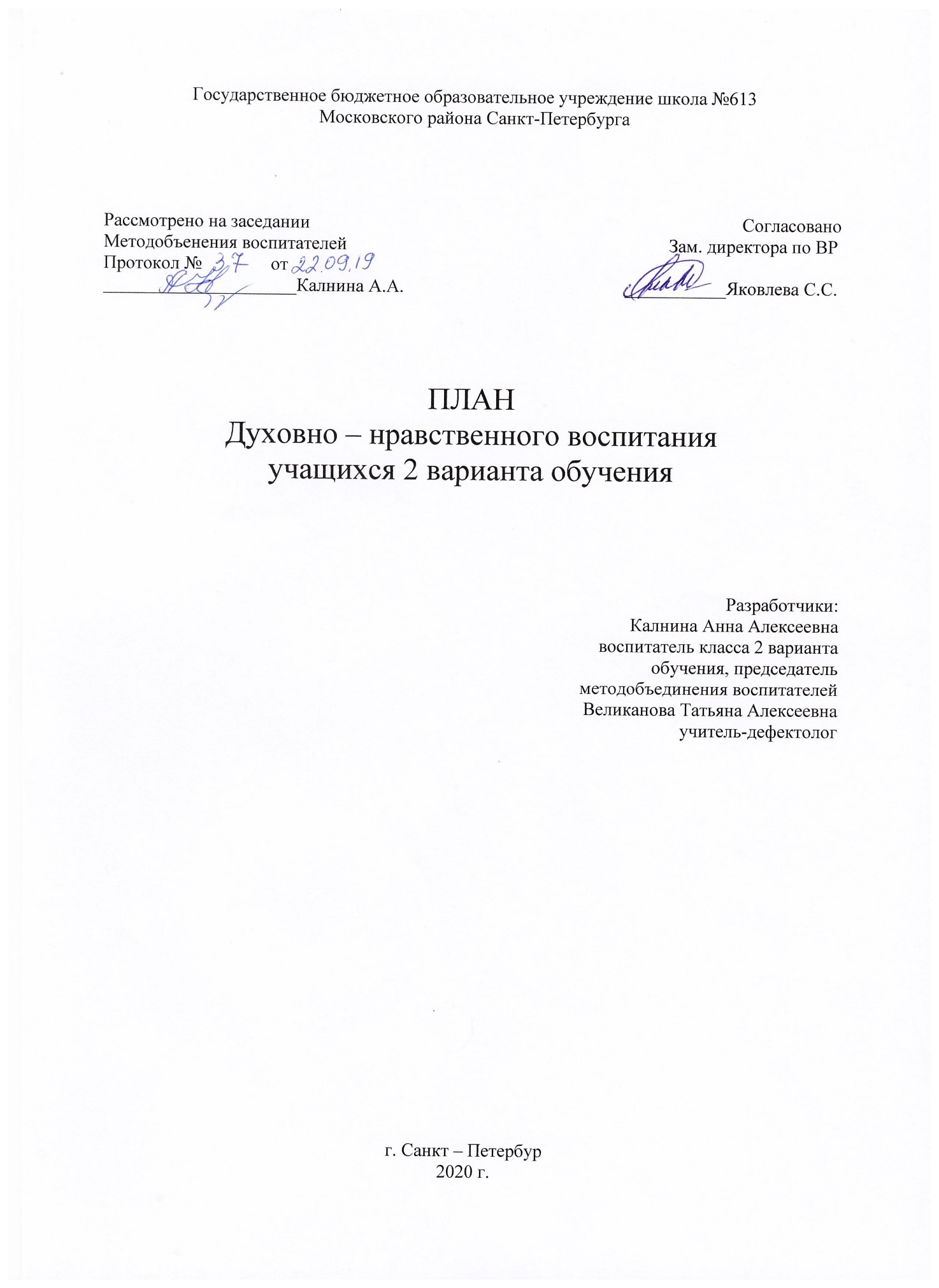 Пояснительная запискаОдной из главных задач федерального государственного образовательного стандарта для детей с тяжелыми множественными нарушениями развития, является воспитание личности ребенка. Именно поэтому нами был создан план по духовно-нравственному воспитанию. План создает условия для воспитания чувств и качеств, которые будут являться «фундаментом» нравственного поведения ребенка. В план входят 4 раздела:Православное воспитание, которое представляет собой совместный инновационный проект: «ЧАС ЛЮБВИ И ДОБРА».Проект создан в рамках сотрудничества ГБОУ школы №613 Московского района СПб и Храма иконы Божьей Матери "Скоропослушницы" с целью укрепления взаимодействия светской и церковной систем образования по духовно-нравственному образованию граждан Российской Федерации. Проект осуществляется педагогами школы №613, священнослужителями и преподавателями Воскресной школы.Гражданско - патриотическое воспитание.Культурно - творческое воспитание.Экологическое воспитание.Каждый раздел включает в себя определенные духовные, нравственные и культурные ценности, которые дополняют друг друга и обеспечивают развитие полноценной личности.План разработан в соответствии с Законом РФ "Об образовании", Конституцией РФ, Федеральным государственным образовательным стандартом для детей с ограниченными возможностями здоровья (ОВЗ), в том числе для детей с тяжелыми множественными нарушениями развития (ТМНР), Конвенциями по правам ребенка и правам инвалидов, проектом духовно-нравственного развития детей с тяжелыми множественными нарушениями развития.План реализуется на уроках, внеурочных мероприятиях, в группе продленного дня.  Чтобы воспитательный процесс был непрерывным, необходимо поддерживать связь с родителями (законными представителями), а также организациями, которые помогают в духовно-нравственном воспитании учеников.Данный план предусматривает формирование нравственных качеств каждого ученика путем объединения воспитательной, учебной, внеурочной деятельности и основан на приобщении детей к духовным ценностям и традиционным моральным нормам.Формы работы, используемые при реализации плана:внеклассные мероприятия: смотры-конкурсы; выставки.мероприятия, посвящённые важным историческим датам;классные часы, беседы, театрализованные мероприятия.Посещение памятников, храмов, музеев, библиотек.Участие в благотворительных акцияхУроки мужества.Встречи с ветеранами и блокадникамиИзготовление поделок, рисунков на заданную темуПо каждому разделу разработан модуль, содержащий цель, задачи по духовно-нравственному воспитанию, так как каждый из основных разделов плана должен обеспечивать стремление учащихся к приобретению соответствующих ценностей, знаний, навыков и чувств.  В конце плана отражены планируемые результаты освоения плана. План по духовно-нравственному воспитанию рассчитан на один учебный год.Цель - создание целостного духовно – нравственного и социально-значимого развития личности ребенка с тяжелыми множественными нарушениями развития путем приобщения к православным, патриотическим, культурно-историческим традициям России.Задачи:Приобщить детей с тяжелыми множественными нарушениями развития к православной культуре, традициям, духовной нравственным ценностям.Формировать у детей с тяжелыми множественными нарушениями развития гражданственность, патриотизм, чувства долга и интереса к истории Родины.Создание представления у детей с тяжелыми множественными нарушениями развития о необходимости бережного отношения к окружающей среде.Создать условия для раскрытия и развития творческого потенциал детей с тяжелыми множественными нарушениями развития.Содержание планаПравославное воспитание 	В основе плана духовно-нравственного воспитания лежат базовые общечеловеческие и национальные ценности, формирующие у детей нравственные сознание, поведение, чувства. В осуществлении духовно-нравственного воспитания и развития учащихся мы взаимодействуем с представителями Русской православной церкви настоятелем храма иконы Божией Матери «Скоропослушница» отцом Алексеем Щулькиным и с Воскресной школой в честь Сергия Радонежского прихода храма иконы Божией Матери "Скоропослушницы" в лице ее директора Александровой Л.А., а также с общественными организациями и учреждениями разделяющими в своей деятельности базовые православные, национальные, культурные ценности (Музей хлеба, библиотека "Орбита", благотворительный фонд "Ярослава", госпиталь ветеранов войны, Детский благотворительный фонд: «Милосердие детям-сиротам", Детский хоспис). Вера является основой нравственности и духовности. В православном воспитании ребенка большое значение имеют присутствие на богослужениях, приобщение к церковным Таинствам, сотрудничество семьи, школы и церкви. Важно, чтобы ребенок почувствовал красоту и величие сотворенного Богом мира, научился беречь его. Дети с тяжелыми множественными нарушениями развития не в состоянии понять Святое Писание. Они воспринимают понятия о Боге, об Иисусе Христе, молитве  на эмоциональном уровне. Они учатся слушаться взрослых, любви к Богу, узнают об общепринятых нормах и правилах поведения, получают представления о справедливости, добре и зле. В школе на внеклассных занятиях, классных часах, занятиях в группе продленного дня, на праздниках и других мероприятиях осуществляется воспитание в православном направлении, формируются представление о Боге-Творце, знакомство детей с детской Библией, дается понятие молитвы, как разговоре с Богом, ее назначении и смысле, знакомство с молитвами.Цель: Приобщение детей с тяжелыми множественными нарушениями развития к православной культуре, традициям, духовной нравственным ценностям.Задачи: Образовательные: 1. Дать понятия: совесть, душа, порядочность, нравы, нравственность, благодарность, род, семья, Родина, имя, праздники, радость, внимание, талант, прощение. 2.  Научить различать добро и зло, любить добро, быть в состоянии творить добро. 3. Привить любовь к родным, близкими, уважительное отношение к родителям и старшим.4. Формировать толерантное отношение к людям других национальностей и вероисповеданий. 5. Сформировать заботливое, бережное отношение ко всему живому, природе.  Развивающие: 1. Развить интерес к народным творчеству, традициям, обычаям, промыслам2. Вызвать у детей интерес к полученным знаниям и желание практической реализации их.Воспитательные: 1. Воспитать чувство любови и гордости за свою большую и малую Родину2. Воспитать моральные качества, нравственные нормы поведения, трудолюбия, уважения к истории России, памяти предков, народной культуре.3. Воспитать чувство ответственности за свою жизнь, за жизнь близких, за судьбу РоссииГражданско-патриотическое воспитаниеОдним из направлений духовно-нравственного воспитание является гражданско-патриотическое воспитание.  Оно способствует формированию высших духовных чувств, таких как: совесть, долг, ответственность и т.д.  А также дети узнают новые для себя понятия, например, Родина, Отечество, Героизм, Гражданин, Ветеран, Патриот и многое другое. Но слабость мысли у детей с особыми образовательными потребностями тормозит формирование этих чувств. Поэтому необходима специальная воспитательная работа. Если не будет соответствующего воспитания, то место высших чувств по мере роста ребенка будут занимать элементарные потребности и эмоции.В ходе работы по гражданско-патриотическому воспитанию у детей появляется «значимое дело», выполнение которого дает возможность детям развиваться, а также успешно адаптироваться в социуме. Цель: формирование у детей с тяжелыми множественными нарушениями развития гражданственности, патриотизма, чувства долга и интереса к истории Родины.Задачи:Образовательные:Познакомить детей с событиями войныДонести до детей мысль о том, как тяжело приходилось защитникам Родины и простым гражданам в военные и послевоенные годыПривлечь родителей к совместным познавательно-тематическим мероприятиямСформировать у родителей активную позицию в воспитании и образовании детейПоказать детям их сопричастность к Великой Победе через историю семей, родных и близких, переживших войнуПродолжать знакомство с государственными праздниками РоссииЗакрепить знания о государственных символах РоссииПродолжать развивать чувство гордости за свою страну Подготовить детей к празднованию Дня Победы и других праздникахКоррекционно-развивающие:Способствовать развитию речи, памяти, внимания через чтение и прослушивания стихотворений, рассказов о войне, песен военных летПродолжать работу по развитию мыслительных операций (анализ, синтез, обобщение), в ходе бесед и мероприятийРазвитие эмоционально-волевой сферы учащихсяРазвивать мелкую моторику учащихся в ходе выполнение творческих работРазвивать произносительную сторону речи.Воспитательные:Воспитание чувства гордости за Отечество, свой народ, свою семьюВоспитывать уважительное отношение к ветеранам, героическому прошлому своего народаутверждения в сознании и чувствах воспитанников патриотических ценностей, взглядов и убежденийСовершенствование ценностно-ориентированных качеств личности, обеспечение условий для самовыражения обучающихся, их творческой активностиВоспитывать умение следовать законам и правилам РоссииЭкологическое воспитаниеВ настоящее время из-за ухудшения состояния окружающей среды возникла необходимость в повышении экологической грамотности каждого человека независимо от его возраста, психического состояния и профессии.  Экологическое воспитание подразумевает не только защиту природы, но и понимание связи человека и природы, как творении Бога. Для формирования этих представлений необходимы постоянные примеры перед глазами детей. Этими примерами являемся мы - взрослые. Каждое слово взрослого, каждый жест, не говоря уже о поступках, могут служить для ребенка примером для подражания. Именно поэтому план по экологическому воспитанию нацелен на работу педагогов и родителей (законных представителей) учащихся с тяжелыми множественными нарушениями развития.Цель: Создание представления у детей с тяжелыми множественными нарушениями развития о необходимости бережного отношения к окружающей среде.Задачи: Образовательные:Формировать у учащихся знания об окружающем мире в соответствии с его возрастом и психическим состояниемНаучить применять на практике полученные знанияФормировать понятие – переработка сырьяФормировать и закреплять желания сохранять окружающую среду по средствам переработки сырьяЗакреплять знания о рациональном использовании природных ресурсов в повседневной жизни (энергия, вода)    Коррекционно-развивающие:Развивать мыслительные операции, в ходе бесед и практических заданий развивать внимание, восприятие учащихся Корригировать слуховое восприятиеПродолжать работу по развитию памяти учащихся кратковременной и долговременнойПродолжать работу над развитием произносительной стороны речи: позвукового, послогового отражённого произношения слов, звукоподражаний обогащению словарного запасаРазвивать артикуляционную моторику и моторную функцию рук в процессе действия с предметами и выполнения заданийСпособствовать укреплению здоровья детей, посредством общения с природой и проведению мероприятий на свежем воздухе.Воспитательные:Прививать чувство бережного отношения к окружающему миру и ко всем его обитателямВоспитывать потребность в общении с природойСпособствовать формированию экологического восприятия и сознания общественной активностиКультурно-творческое воспитаниеА. С. Макаренко придавал огромное значение эстетическому воспитанию, художественному развитию воспитанников. Он неоднократно отмечал, что дети должны быть активными участниками создания красивого в жизни, потому что, изменяя действительность, «по законам красоты», человек сам преображается.[4]
 	Замечательный отечественный педагог В. А. Сухомлинский за долгие годы наблюдений над детьми в разных сферах их деятельности сделал вывод о том, что через красоту в духовный мир ребенка входят чувства гуманизма, патриотизма, дружбы. В эстетическое воспитание В. А. Сухомлинский включал искусство, природу, окружающую действительность, быт. [5]Поэтому культурно-нравственное воспитание детей является важнейшим аспектом формирования личности ребенка, что в свою очередь приводит к укреплению духовного, психологического и физического здоровья. В нашей школе учатся дети разных национальностей и вероисповеданий. Это позволяет показать и узнать традиции, обряды различных культур на конкретном примере, т.е. в доступном для детей форме. Таким образом, мы расширяем творческий потенциал детей.Цель: Создание условий для раскрытия и развития творческого потенциал детей с тяжелыми множественными нарушениями развития.Задачи:Образовательные:Учить детей видеть, понимать и любить прекрасное в жизни, видеть его в природе, в быту, в поступках людейФормировать художественные умения с помощью декоративно-прикладного искусства, вышивания, уроков изобразительной деятельности.Учить ребенка пониманию и любви к народному творчеству Учить ребенка проявлять себя в различных областях искусства: в пении, в пляске, чтении стихов, а также в театрализованной деятельности.Формировать умения самостоятельно оценивать произведения искусства в силу психических возможностей детейКоррекционно-развивавшие:Продолжать развивать психические функции учащихся: воображение, внимание, восприятиеПродолжать развивать мыслительные операции учащихсяПродолжать развивать слуховое восприятия учащихсяРазвивать мелкую моторику по средствам выполнения аппликаций, поделок и т.д.Развивать мыслительные операции, в ходе бесед и практических заданий Продолжать работу по развитию памяти учащихся Продолжать работу над развитием произносительной стороны речи: позвукового, послогового отражённого произношения слов, звукоподражаний Развивать творческое воображение детей, инициативу ВоспитательныеВоспитание ценностного отношения к прекрасномуПринятие учащихся эстетических норм, ценностей, национальных и этнических традицийВоспитание эстетических потребностей и чувствВоспитывать уважения и любовь к традициям и обычаям разных культурВоспитание умения работать в группе и в парахТематический планПланируемые результаты освоения планаРасширение первоначальных экологических представлений, понятий;Усвоение и соблюдение правил поведения в окружающей среде;Усвоение обучающимися правил поведения и отношения к окружающей средеУчастие в благотворительных акцияхИзготовление поделок, рисунков на тему: экология в городе, знаки внимания к природеУчастие в озеленении школыУчастие в городских субботникахВыращивание цветов для «Клумбы памяти»По возможности: умение сортировать дома мусор для переработки.Активное участие родителей (законных представителей) в формирование духовно-нравственных качеств и ценностей.Способы проверки результативностиналичие поделок, рисунков. Выставкиучастие обучающихся, воспитанников в конкурсах, акцияхумение бережно относиться к животным и растениям.Умение уважительно относиться к культурным ценностям народовРазделМероприятиеНазваниеСрокПравославное воспитаниеКлассный часДень Знаний и День церковного новолетияСентябрьПравославное воспитаниеКлассный час «Час любви и добра»(дни рождения с чаепитием -летние месяцы)День Ангела СентябрьПравославное воспитаниеЗанятие в ГПДмультфильм"Моя первая Библия""Сотворение мираСентябрьГражданско-патриотическое воспитаниеУрок мужества«День памяти жертв блокады»СентябрьГражданско-патриотическое воспитаниеВозложение цветов к Монументу героическим защитникам Ленинграда"День памяти и скорби"ученики классов 2 варианта обученияСентябрьГражданско-патриотическое воспитаниеПосещение Памятного Зала монументаГПД 2 вариант обученияСентябрьГражданско-патриотическое воспитаниеВыставка работ, посвященных блокадеВыставка «Стена памяти»СентябрьЭкологическое воспитаниеВнеклассное мероприятие"Планета Земля"СентябрьЭкологическое воспитаниеАкции. Сбор пластмассовых крышечек. Сбор батареек. Изготовление кормушек."Добрые крышечки""Батарейка""Кормушка"Сентябрь-майЭкологическое воспитаниеВнеклассное занятие ПрезентацияЧто такое экология?СентябрьКультурно-творческоевоспитаниеГородской конкурс "Театральная палитра" Специального олимпийского комитета"Бременские музыканты"(музыкальный спектакль 1-5 классы 2 варианта)"Волшебный мир театра"(театрализованное представление 6-11классы 2 варианта)СентябрьКультурно-творческоевоспитаниеУрок в рамках школьной программы по предмету:«Культура поведения и общения»«Что такое товарищество?»СентябрьПравославное воспитаниеБеседа о Божиих заповедях в ГПД"Кто Бога не боится, тот и людей не стыдится"ОктябрьПравославное воспитаниеКлассный час "Час любви и добра"День Ангела. (поздравление с днем рождения, чаепитие)ОктябрьПравославное воспитаниеВнеклассное занятие, театрализация, презентация"Что такое хорошо, что такое плохо"ОктябрьГражданско-Патриотическое воспитаниеАкция ко Дню пожилогочеловека«Подарок своими руками для пожилого человека».ОктябрьЭкологическое воспитаниеБлагоустройство пришкольной территорииСубботникОктябрьЭкологическое воспитаниеУрок в рамках школьной программы по предмету: «Развитие речи и окружающий мир»Изготовление поделок: "Времена года"Живая и неживая природа в разные времена годаОктябрьКультурно-творческое воспитаниеФлешмобМеждународный День музыкиОктябрьКультурно-творческое воспитаниеУрок в рамках школьной программы по предмету:  «Культура поведения и общения»"Что такое дружба?"ОктябрьПравославное воспитаниеЗанятие в ГПД, просмотр мультфильмов, презентации"Иконы"Икона Казанской Божьей Матери и икона Божьей Матери "Скоропослушница"НоябрьПравославное воспитаниеВнеклассное занятие"Доброе дело на два века"БлагодарностьНоябрьПравославное воспитаниеКлассный час"Час любви и добра""День Ангела" (день рождения с чаепитием)НоябрьГражданско-патриотическое воспитаниеБеседаДень неизвестного солдатаНоябрьГражданско-патриотическое воспитаниеБеседа«Что такое нравственность»НоябрьГражданско-патриотическое воспитаниеБеседаИзготовление книги: «Дерево дружбы»«День народного единства»НоябрьЭкологическое воспитаниеБеседаПрезентация по теме.Изготовление групповой поделки: «Красная книга»«Охрана природы»НоябрьКультурно-творческое воспитаниеУрок в рамках школьной программы по предмету: «Культура поведения и общения»Оценка собственных поступков и поступков друзейНоябрьКультурно-творческое воспитаниеГородской конкурс «Вместе мы сможем больше»Театрализованные постановки «Принцесса и дракон» и «Волшебный мир театра»НоябрьПравославное воспитаниеБеседа. Просмотр мультфильма.Готовимся к РождествуРождество ХристовоДекабрьПравославное воспитаниеМузыкальное занятиеРождественские песни, колядкиДекабрьПравославное воспитаниеМастер-класс: изготовление ангелочковПодарок РождестваДекабрьПравославное воспитаниеБеседа. Просмотр мультфильма.Библейские притчиДекабрьГражданско-патриотическое воспитаниеБеседаДень героев ОтечестваДекабрьГражданско-патриотическое воспитаниеБеседаРаскраски, аппликацииДень КонституцииСимволы России ДекабрьГражданско-патриотическое воспитаниеАкция Изготовление подарков в социальный дом«Новый год для дедушек и бабушек»ДекабрьЭкологическое воспитаниеВнеклассное открытое занятие«Электроприборы-наши домашние помощники»ДекабрьЭкологическое воспитаниеБеседа. Пополнение кормушек для птиц.«Зимующие птицы»ДекабрьКультурно-творческое воспитаниеУрок в рамках школьной программы по предмету: «Культура поведения и общения»«Ваши добрые поступки»ДекабрьКультурно-творческое воспитаниеПраздник организацииСпециальный олимпийский комитет«2 школьные Олимпийские игры»ДекабрьПравославное воспитаниеПраздник. Театрализация, исполнение Рождественских песен.«Светлый праздник Рождества»«Святое семейство»январьПравославное воспитаниеБеседаПраздник «Крещение»январьПравославное воспитаниеКлассный час«Час любви и добра»День Ангела (День рождения, чаепитие)январьГражданско-патриотическое воспитаниеВнеклассное мероприятиеГПД«День снятия блокады Ленинграда»январьГражданско-патриотическое воспитаниеЛитературно-музыкальная гостиная. Возложение цветов к монументу.«900 блокадных дней»январьЭкологическое воспитаниеБеседа. Презентация.Изготовление аппликаций: «Животные красной книги России» «Дикие животные России. Заповедники и заказники России»январьКультурно-творческое воспитаниеБеседа. Игра. Театрализация«Ваши помощники-добрые слова»январьПравославное воспитание«Час любви и добра»Цикл бесед «И как в рай в Божий дом запросилась душа»1.Внешний вид храма2. Особенности внутреннего устройства храма(раскраски храмов)февральПравославное воспитаниеБеседа. Раскрашивание кирпичиков для Храма.  Житие святых. Ксения Петербургская иАлександр НевскийфевральПравославное воспитаниеПросмотр мультфильма. 10 заповедейфевральГражданско-патриотическое воспитаниеВнеклассное занятие. Изготовление поделок для папы.  «День защитника ОтечествафевральЭкологическое воспитаниеВыращивание рассады«Клумба Памяти»февральЭкологическое воспитаниеУрок в рамках школьной программы по предмету: «Развитие речи и окружающий мир».Раскрашивание знаков правильного поведения в лесу. Выставка знаков.Лес. Правила поведения в лесу.февральКультурно-творческое воспитаниеУчастие в празднике классов 2 варианта обучения.«Масленица»февральПравославное воспитание«Час любви и добра»БеседаОсвящение класса, раскраски«Дорога к храму» «Молитва-разговор с Богом»МартПравославное воспитаниеВнеклассное занятие«Семья-маленькая Церковь»МартГражданско-патриотическое воспитаниеГородской конкурс"Голос страны-время действовать"Участие в номинациях:"Голос Победы-память  в искусстве"Литературно-музыкальная гостиная: "Дети Войны"МартГражданско-патриотическое воспитание"Голос Победы - память в живописи"Рисунки: "Связист", "Собаки-санитары", "Дневник Т.Савичевой", "Дорога жизни"МартГражданско-патриотическое воспитание"Голос Победы-военно-исторический проект"Презентация " Мы памяти этой верны"МартЭкологическое воспитаниеВнеклассное занятие "Неизвестная вода"МартКультурно-творческое воспитаниеМастер-классПодарки мамам«8 Марта-мамин день»МартПравославное ВоспитаниеПравославное воспитаниеВнеклассное занятиеизготовление поделок, раскраскиГотовимся к ПасхеАпрельПравославное ВоспитаниеПравославное воспитаниеУчастие в празднике."Благовещение"АпрельПравославное ВоспитаниеПравославное воспитаниеВнеклассное занятие"Час любви и добра"Изготовление аппликации: «Пасхальная корзина», «Барашки из пластилина» "Пасха Христова"АпрельПравославное ВоспитаниеПравославное воспитаниеПраздник"Час любви и добра"Пасхальные игры"Пасха Красная"АпрельПравославное ВоспитаниеПравославное воспитание"Час любви и добра"Концерт для Воскресной школыПосещение храма, колокольниАпрельПравославное ВоспитаниеПравославное воспитаниеКлассный час"Час любви и добра""День Ангела" (День рождения, чаепитие)АпрельГражданско-патриотическое воспитаниеБеседа. Изготовление поделок ко дню космонавтики. "День Космонавтики"АпрельГражданско-патриотическое воспитаниеВнеклассное занятие. Беседа.Изготовление портретов, венков, раскрасокПодготовка ко Дню ПобедыАпрельГражданско-патриотическое воспитаниеМузыкальное занятиеРазучивание песен к празднику.Подготовка ко Дню ПобедыАпрельЭкологическое воспитаниеВнеклассное открытое занятие"Домашние питомцы"АпрельЭкологическое воспитаниеБлагоустройство пришкольной территорииСубботникАпрельЭкологическое воспитаниеВнеклассное практическое занятие"Это не мусор - это вторсырье"АпрельПравославное воспитаниеБеседаЗакон нравственности. Благочестие.МайПравославное воспитаниеМузыкальное занятие"Хвалите Бога в гуслях и тимпане"МайГражданско-патриотическое воспитаниеПраздник весны и труда. Изготовление групповой аппликации."Мир. Труд. Май"МайГражданско-патриотическое воспитаниеВнеклассное мероприятие Посещение Зала ПамятиШествие "Бессмертного полка"Возложение цветов к монументу героическим защитниМайЭкологическое воспитаниеВнеклассное мероприятие. Посадка цветов к ДОТу.Посадка Клумбы ПамятиМайКультурно-творческое воспитаниеПраздник День ПобедыЛитературно-музыкальная гостиная "Дети войны"МайКультурно-творческое воспитаниеВыставкаМаленькие герои большой войныМай